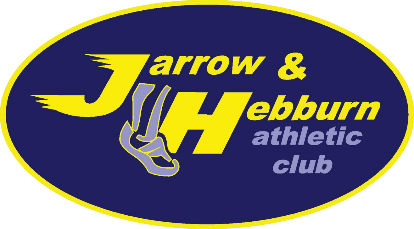 Jarrow and Hebburn AC Annual General Meeting 2021Date:	Monday 28 June 2021        Time:       7.00 – 8.00pm           Place: The Lakeside Inn (and online on Teams)Present: Jonathan Gilroy (Chair) Jenna Killock (Secretary), Susan McNally, Ken Kidger, Carl Mowatt, Rachael Breheny, Alexis Dodd, Peter Dodd, Alex Sneddon, Paddy McShane, Ali Kidger, Paul Tyrell, Michael Bunn, Conal Tufnell, Andrew Laidler, Carl Smith, Christine Gilligan, Michael McNallyOnline: Angela Coull (Treasurer), Kirsty Sparks, Claire O’halloran Apologies: Alan Wears, Jay Bowley, Hazelle Webster-Costella, Vicki Thompson.Meeting closed at 8.00pmAppendixJarrow and Hebburn Highlights - 2020/21Virtual Carl Mowatt - completing 100 miles in 24 hours twice to raise money for 2 guide dogs £13,500Brian Anderson 1st Virtual 100kElswick Harriers Virtual Good Friday relays - Women’s 3rd and Men’s 4th Heather Robinson - Completed Lands End to John O'Groats End to End virtual challenge, finishing in fourth place overall. 874 miles. Vicki Thompson, Brian Hurst, Helen Ruffell and Christine Gilligan also completed the challengeVicki Thompson - 1st Virtual Para 10 mileRoad, Trail and Cross countryWomen's team 5th and Men’s team 6th at NECAA XC Peter Smallcombe and Jenna Killock - wins over trail races (Fox Rusk 3k and Slaley 10K) Ultra-North - Mark Newby 2nd (25k) and Kelly Hunter 32nd 55kMary Stubbs and Alexi Reid – 1st and 2nd in Winter trail series Great Club turnout at mass events - Croft Pitstop 5k and 10k runs, and Sunderland City runs - both giving lots of Athletes PBs Alexis Dodd - 1st Bamburgh 10k, 5th Sunderland City runs 10k Track Nicola Caygill - 2nd in Northern Senior/U23 championships (100m) North of England, Scottish Championships (60m), British championships semi-finalist Liam Reverly - first Jarrow appearance 6th in Senior combined events championships Rebecca and Grace selected for Durham in intercounty multi events team, finishing 4th and 12thCarole Irwin breaking Masters records in throws and long jump, Don Butler breaking Masters records in Sprints, hurdles and high jump 5 Gold medals at NEMAA (Vicki Thompson, Don Butler and Paul Emmerson)Current standings Men's 1st Masters Track, Women 2nd Masters track, Senior team 2nd in Northern League NEYDL - juniors currently sitting 3rd overall. As it’s a development a league we have seen many personal bests by all junior athletes which is fantastic bearing in mind the year we have had.Junior athletics also has good numbers Training Graeme Reid - Senior Throws sessions increasing involvement in field eventsPetit Déjeuner Club - bringing club together for midweek easy runs New Long jump session has increased performances and allowed athletes more specific training sessions.Agenda ItemDiscussion/ActionsTo actionMinutes of 2020 AGMRaces discussed in Sep 2020 did not go ahead due ongoing COVID pandemic.All other actions have been actioned and agreed.Proposed (KK) and seconded (JG) to approve the minutes. Election of Company DirectorsAs per the governance of the Limited Company, Andrea Fyall officially stepped down as a Company Director.Re-Election of Company Directors Jonathan Gilroy Angela Coull Jenna Killock (proposed and seconded)JG expressed thanks to Andrea for her serviceElection of Club OfficialsIt was agreed by majority vote the following Club Officials would be in post for the remaining 20/21 seasonJonathan Gilroy – Chair (Proposed and Seconded KK, MB)Angela Coull – Treasurer (Proposed and Seconded JG, CT)Jenna Killock - Secretary (Proposed and Seconded JG, KK)Kirsty Sparks – Welfare officer Michael McNally – senior coach representation Ken Kidger – Masters coach representation Claire O’Halloran to step down as welfare, act as junior liaison on committeeAndrea Fyall Alexis and Carl (team captains) are on Committee as non-voting roles.Agenda ItemDiscussion/ActionsTo actionTreasurer’s ReportFor year November 2019 to October 2020 - Income £5647, outgoings £7310 which resulted in £1663 deficit, compared to £2321 surplus year before:Main reasons:Reduced membership fees and reduced number of members£420 PPE and first aid equipment for coaches£960 order for vestsIn addition, two coaches put through first level coursesAccounts for this year are currently in credit but waiting for Monkton to invoice for track fees.In May, we received a £500 grant from Sport Newcastle for new javelinsAngela expressed thanks to members for continued involvement in the clubJG expressed thanks for Angela for her ongoing work on the accounts Agenda ItemDiscussion/ActionsTo actionSecretary’s ReportJK gave her secretary’s report summarising the years highlights, this is included as an appendix for information.Chairman’s ReportJG expressed thanks to members for continued support, in particular Claire, Andrea and Kirsty for their work on COVID risk assessments and helping to steer the Club through a challenging and worrying period.Reflected on the life of John Keefe who passed away in November. The club intends to unveil a bench in memory of John, Tommy Power and Bob CharltonClub has received £500 from Sport Newcastle and will receive £7500 from Sport England, thanks to Jenna and Graeme for their work securing this Welcomed 2 new coaches: Michael and Ken. Alan and Marsha Jobling will undertake Leadership in Sports Fitness.New beginners group led by Ken, growing senior groups and new throws training sessionsThanks to Hazelle and Alexis for their work promoting success on social media Ongoing challenges with the council in relation to stadium costs 